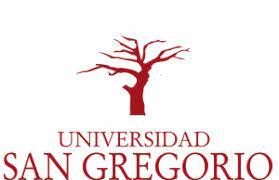 Dirección de PosgradosMAESTRÍA ENTema:  El impacto de la práctica de las artes plásticas sobre la mejora en la calidad de vida de adultos mayores. Un acercamiento a la percepción de adultos mayores en la ciudad de Guayaquil.MaestranteLic. Juan Carlos Loaiza Mina. TutoríaArq. Manuela Cordero, MgtrPortoviejo, 2021Índice generalÍndice de tablasTabla 1 Operacionalización de las variables de estudio	23Tabla 2 Estudio descriptivo interés	24Tabla 3 Estudio descriptivo de aceptación	24Tabla 4 Prueba de Kolmogorov-Smirnov para una muestra	28Tabla 5 Correlaciones	29Índice de figurasFigura 1 Modelo de espacio para el arte en personas de la tercera edad	7Figura 2 Muestra de espacio y carpas para actividades de arte	20Figura 3 Resumen de contraste de hipótesis	27Figura 4 Dispersión de los datos a través de la desviación estándar	29Hoja de AprobaciónDerechos de autorDedicatoriaA mi familia con la bendición de Dios.En esta constancia de cumplir con el prójimo y la sociedadDonde todos somos participes de buscar y cumplir metas.Gracias.                                                                                           Juan Carlos Loaiza M.AgradecimientoMi reconocimiento a todos los Docentes que con sus experiencias se supo compartir ideas para la aplicación de la educación superior y al Tutora Arq. Manuela Cordero, por sus altos conocimientos en las tutorías brindadas.  A la Ing. Mariela Corral López, Coordinadora de la Maestría Gestión en el Diseño y Ab. Norma Macías Moreira, secretaria por su buena labor de gestión.    ResumenEl objetivo de este artículo fue medir el impacto de las artes plásticas practicadas, en espacios abiertos, en la mejora de la calidad de vida de adultos mayores. Se justificó un espacio físico para realizar talleres de artes plásticas en el Malecón 2000 de Guayaquil, que por ahora no cuenta con la ambientación requerida, para que sea acogedora para las actividades plásticas de adultos mayores. El estudio investigó una muestra de 184 de ellos de un hogar de adultos mayores de la ciudad, el Alfa de Cronbach alcanzó al 92,7%, los resultados encontrados muestran que,  existe una idealización de que un taller al aire libre, por parte de las personas mayores y este perciben que la infraestructura podría aportar  a  la mejora  de su nivel de vida en más del 70% de ellos, lo positivo que se aprecia en sus respuestas en cuanto a aprender a dibujar en el sitio sugerido; indicaron además su interés por aprender a dibujar y aprender sobre artes plásticas en un espacio al aire libre, como un parque, y que estarían dispuestos e interesados en inscribirse en un taller de este tipo. Contrario a la hipótesis planteada los adultos consultados no estuvieron de acuerdo en que la actividad los tranquilizará necesariamente, sin embargo, el análisis correlacional y los contrastes de la hipótesis mostraron que esto se compensa con su percepción respecto a la creatividad que la actividad puede desarrollar en ellos, así como con el valor de la experiencia de aprendizaje. El estudio permite evidenciar la importancia de generar espacios para el encuentro y el aprendizaje de las personas de la tercera edad, actividades que deberían ser promovidas sostenidas en el tiempo por instituciones públicas o privadas, al tratarse los adultos mayores, de un grupo de atención prioritaria.Palabras clave:  adultos mayores, parques inclusivos, proyectos de inclusión, arte en adultos.AbstractThe objective of this article was to measure the impact of the plastic arts practiced, in open spaces, in improving the quality of life of older adults. A physical space was justified to carry out plastic arts workshops on the Malecon 2000 in Guayaquil, which for now does not have the required setting, so that it is welcoming for the plastic activities of older adults. The study investigated a sample of 184 of them from a home for the elderly in the city, Cronbach's Alpha reached 92.7%, the results found show that there is an idealization that an outdoor workshop, by The elderly and are perceive that this infrastructure could contribute to the improvement of their standard of living in more than 70% of them, the positive thing that can be seen in their responses regarding learning to draw on the suggested site; They also indicated their interest in learning to draw and learn about fine arts in an outdoor space, such as a park, and that they would be willing and interested in enrolling in such a workshop. Contrary to the hypothesis put forward, the adults consulted did not agree that the activity will necessarily reassure them, however the correlational analysis and the contrasts of the hypothesis showed that this is offset by their perception regarding the creativity that the activity can develop in them. as well as the value of the learning experience. The study makes it possible to demonstrate the importance of generating spaces for the meeting and learning of the elderly, activities that should be promoted and sustained over time by public or private institutions, as older adults are a priority care group.Keywords: older adults, inclusive parks, inclusion projects, adult art.IntroducciónDe acuerdo con Vich et al. (2021), los parques representan activos valiosos para las ciudades, ya que brindan oportunidades recreativas, sirven como lugares para la interacción social y ofrecen un respiro natural a los habitantes urbanos. Los parques pueden ser particularmente beneficiosos para los adultos mayores que pueden estar en riesgo de aislamiento social. Havlick et al. (2021) menciona que al enumerar las características generales de las ciudades amigables con las personas mayores, la Organización Mundial de la Salud enumera a la vivienda, el transporte, la participación social, el apoyo comunitario y los servicios de salud, la comunicación y la información, la participación social, la participación cívica y el empleo, y los espacios y edificios al aire libre, que incluyen parques y espacios abiertos. Además de su mayor riesgo de aislamiento social, los adultos mayores se enfrentan a un mayor riesgo que otros grupos de edad de deterioro de la salud física y mental y estilos de vida sedentarios. Según el Ministerio de Bienestar Social de Ecuador  (2020), aproximadamente el 30% de los adultos mayores en 2015 vivían solos, y entre las mujeres mayores de 75 años ese porcentaje era casi del 50%. El aislamiento social puede conducir a la soledad y la salud mental problemas experimentados por algunos adultos mayores, que también se vuelven más vulnerables a problemas de salud física y muerte prematura. Los parques pueden reducir la prevalencia del aislamiento social, brindar oportunidades para la interacción intergeneracional y crear un sentido de lugar y apego. De hecho, los parques pueden ofrecer mucho más que un simple lugar para salir al aire libre. Proporcionan entornos donde los adultos mayores pueden interactuar con otros adultos mayores, hacer ejercicio, actividades plásticas o atender a sus nietos (Vich et al., 2021).Se necesitan áreas específicas para el grupo etario de personas mayores, en donde puedan ejercer actividades de esparcimiento dedicados exclusivamente para ellos, y que guarden relación con la realización de las actividades artísticas, que suelen ser muy complacientes para su convivencia social. Gestionar la construcción de espacios físicos, en dónde se puedan aplicar actividades plásticas, en un parque de Guayaquil, que bien podría ser el del Malecón 2000 por su gran desarrollo e importancia turística, podría mejorar la calidad de vida de los adultos mayores.  Estos espacios de motivación e innovación permiten que sus emociones se vean reflejadas en sus expresiones físicas y plasmadas en sus trabajos de arte. El propósito post investigación de este estudio, es la de concienciar a las instituciones públicas y privadas, en la colaboración hacia los adultos mayores para el mejoramiento de su calidad de vida, puesto que la mayoría de ellos, necesitan tener actividades de esparcimiento,  con los acondicionamientos espaciales y especiales tales como, mobiliarios, elementos ornamentales, equipos básicos, higiene, etc., y que esta se pueda lograr en espacios exteriores con el encuentro con la naturaleza, plantas y flores. Los objetivos específicos de la investigación fueron: (i) Definir la literatura que contemple las artes plásticas, que incluyan la técnica de pintura de acuarela y temperas, y dibujo aplicado al adulto mayor, (ii) Establecer la aceptación de las actividades artísticas específicas para adultos mayores, (iii) Interpretar el impacto que produce las actividades artísticas en un parque, sobre la calidad de vida del adulto mayor. Revisión de la literaturaAdultos mayoresAlgunas menciones se hacen en los Objetivos de Desarrollo Sostenible (ODS) de las Naciones Unidas (ONU, 2021) para el 2030 , entre ellas el objetivo 2 relacionada con la erradicación del hambre y la inclusión alimentaria del adulto mayor, en específico la meta 2.2 en específico sobre la mal nutrición. EL objetivo 11 que habla sobre las ciudades inclusivas en asentamientos seguros, sostenibles y resilientes, en especial en la meta 11.7 sobre el acceso a los espacios de dispersión, zonas verdes y que además deben ser seguras e inclusivas, es decir con rampas, parqueos adecuados, etc.Según Perry et al. (2021) a nivel internacional, el número de adultos mayores está aumentando y las estimaciones sugieren que habrá 2.100 millones de adultos mayores para 2050. Aproximadamente el 15% de la población mundial (más de mil millones de personas) vive con algún tipo de discapacidad. La discapacidad puede considerarse como las limitaciones impuestas que experimentan las personas con deficiencias en la sociedad. Las deficiencias incluyen deficiencias físicas (Conadis, 2017).El aumento de la esperanza de vida, la longevidad y la mejora de las condiciones de vida han contribuido al rápido crecimiento de la población de adultos mayores a nivel mundial. Este crecimiento plantea desafíos para las pensiones, el seguro social y los sistemas de atención médica. Obviamente, la atención médica adecuada para los adultos mayores es importante dado que los problemas de salud aumentan drásticamente con la edad y tienen un impacto negativo en numerosas actividades diarias (Yen & Lin, 2018). Bustamante et al. (2017) decían que, si bien la imagen popular de las tendencias demográficas en Ecuador es que el país tiene una población joven en crecimiento acelerado, la realidad es bastante diferente. Por un lado, Ecuador enfrenta una transición demográfica, ya que la tasa de fecundidad es de 2,22 para el período 2015-2020 y se proyecta que sea de 2,1 para el período 2020-2025. En la actualidad, el nacimiento es mayor de 75 años, en comparación con los 57,4 años del período 1965-1970. Arévalo et al. (2020) confirma que los adultos mayores en Ecuador, que ahora representan menos del 7% de la población, superarán el 25% en 2050; en términos absolutos, esto significa que de un total de menos de un millón según el más reciente (censo Inec de 2010) serán más de tres millones para el 2050. Esta tendencia por sí sola sugiere los desafíos que enfrentan los sistemas nacionales de salud y seguridad social. en el futuro cercano. La evolución de la pirámide poblacional ecuatoriana, está mostrando la creciente prominencia de la proporción de adultos mayores y una disminución relativa en la proporción de personas en los rangos de edad más bajos. Arévalo et al. (2020) menciona que, en Ecuador, la situación de las personas en la tercera edad, como en el resto de América Latina, carecen de reformas legales que aseguren la protección de la salud, por ejemplo. Los adultos mayores se caracterizan por vivir en la pobreza, el abandono y la exclusión social. Más del 40% de ellos tienen problemas mentales como depresión. Berkley et al. (2020) mencionan que, en los adultos mayores, los problemas pueden convertirse fácilmente en problemas graves de salud física y mental, lo que podría aumentar los costos relacionados con la atención médica, los servicios sociales y la atención a largo plazo. Los problemas de salud física también podrían aumentar la discapacidad y la mortalidad, mientras que los problemas de salud mental podrían disminuir el bienestar, el funcionamiento cognitivo y el estado de ánimo de las personas mayores, por ejemplo, la depresión. Tener más de 70 años es sinónimo de ser adulto mayor y las personas mayores de esta edad son comúnmente excluidas de las oportunidades laborales y de otro tipo de actividades. Si bien esta es la tendencia general, también existen iniciativas de inclusión social que benefician a algunas de estas personas.De acuerdo con Santana et al. (2020), algunos ejemplos de proyecto de inclusión son: el turismo geriátrico, la transportación, las actividades recreativas gratuitas, los hogares de adultos mayores patrocinados por los gobiernos, la atención médica prioritaria, entre otros. Estas y otras medidas complementarias serán decisivas para garantizar el bienestar de un segmento de la población que está creciendo en especial en el Ecuador. Gestión de espacios públicosCarmona (2019) menciona que las pautas de diseño y las nuevas prácticas de gestión han transformado radicalmente los espacios públicos en muchos países como en Francia en el Parque Eliseo, New York con el central Park, Argentina con el sector del Obelisco. Con nuevas decisiones de desarrollo, los espacios urbanos cambian espacialmente. Esto puede mejorar los lugares, aumentar la prosperidad y ampliar las expectativas de modernización en muchas ciudades. Sin embargo, la desilusión generalizada del público y las fallas en la producción de entornos que reflejen los valores locales pueden moldear colectivamente las áreas públicas Elewa (2019) considera que el debate sobre el dinamismo en estos espacios, explora cómo los enfoques modernistas de la planificación y el diseño junto con las fracturas en las prácticas de gestión en las ciudades emergentes han dado forma al espacio urbano de calidad.  Como sucedió en las ciudades del mundo desarrollado, los espacios públicos urbanos dentro de las economías emergentes han cambiado radicalmente a través de situaciones políticas, económicas y culturales fluctuantes que alteran su organización y funciones. La naturaleza cambiante de tales espacios se ilustra tomando como evidencia  (Chong et al., 2020; Green, 2020) de que la insatisfacción del público con los espacios contemporáneos acompaña a las deficiencias en la planificación, el diseño y la gestión modernistas. Chong et al. (2020), estos han transformado el tejido socioespacial, alterado la cultura tradicional de la calle, erosionado el sentido de identidad local, creado espacios urbanos inutilizables, planteando importantes interrogantes sobre cómo dichos espacios responden a las necesidades y aspiraciones de las personas. Algunas investigaciones (Carmona, 2019; Sahakian et al., 2020) se centran en los espacios públicos cotidianos dentro de la ciudad: calles y plazas en el casco antiguo, parques de la ciudad, terrenos para festivales, parques infantiles, espacios dentro de áreas residenciales y espacios públicos privatizados que incluyen centros comerciales y complejos de entretenimiento. Mandeli (2019) considera que esto ilustra cómo los espacios públicos han cambiado radicalmente en las últimas décadas y cómo esto refleja cambios más amplios dentro de la sociedad. Espacios públicos y adultos mayoresYan et al. (2021) dicen que a medida que las ciudades de todo el país comienzan a reabrirse después de la pandemia, ha llegado el momento de examinar cómo nuestros ciudadanos más vulnerables, los mayores de 65 años, pueden recuperar de manera segura el uso de lugares que se encuentran entre los entornos más críticos de su vida cotidiana: los espacios públicos. Durante el cierre de COVID-19, ha sido imposible para las personas mayores participar en actividades incluso simples, como caminar a un parque del vecindario o sentarse y leer un libro en un banco público Santana et al. (2020) proponen que las personas mayores tampoco podían reunirse para socializar, hacer ejercicio o simplemente ver pasar la vida en los llamados terceros lugares como cafés, barberías, jardines comunitarios, centros comerciales y cafeterías. Ahora, estos valiosos lugares están comenzando a reabrirse, pero el miedo a la infección se cierne sobre los adultos mayores. Su participación en las actividades diarias que disfrutan otros será lenta o inexistente sin intervenciones en las políticas y prácticas del espacio público. Las preocupaciones sobre la seguridad son especialmente problemáticas para los residentes mayores de las zonas urbanas. Según Fernández (2019) los espacios abiertos en las áreas urbanas (espacios verdes) pueden promover el compromiso social, la actividad física, la relajación y la interacción con la naturaleza. Por lo general, son accesibles para la mayoría del público y tienen costos de usuario limitados y restricciones de tiempo de utilización. Los espacios verdes pueden ser particularmente beneficiosos para los adultos mayores, ya que pueden brindar oportunidades seguras para estar activos e interactuar con otras personas, al tiempo que estimulan la mente y los sentidos. A pesar de los posibles beneficios, es menos probable que los adultos mayores visiten los espacios verdes en comparación con otros grupos de edad. Esta yuxtaposición de beneficio potencial con subutilización presenta un desafío para el uso óptimo de los espacios verdes en las comunidades y para la promoción de la actividad física en los adultos mayores.  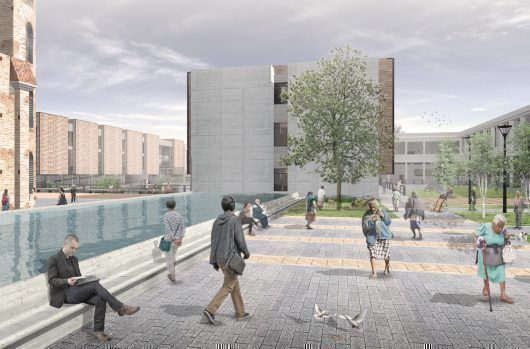 Figura 1 Modelo de espacio para el arte en personas de la tercera edadNota: Elaboración de David Orbea P.De acuerdo con Lizarazo y Lozada (2018) las personas adquieren un vínculo emocional con lugares distintos a su hogar, a veces denominados terceros espacios, como se aprecia en la figura 1, un espacio en donde ellos puedan dispersar su tiempo, es propicio para su salud mental.  Los adultos mayores tienen más probabilidades que los adultos jóvenes de haber vivido en un lugar singular durante un largo período de tiempo y, en consecuencia, se sienten más apegados. Si los parques y otros espacios abiertos son parte del tercer espacio para los adultos mayores de la comunidad, pueden ayudarlos a desarrollar una conexión positiva con el entorno que los rodea y sentirse parte de su comunidad. Al mismo tiempo, la conexión entre las personas y la naturaleza es un vínculo profundo que se remonta a miles de años y también se ha asociado con procesos curativos. Moraga (2020) cree que el poder curativo de la naturaleza se extiende tanto a la salud física como mental. Los hospitales descubrieron que las personas con menos estrés se curaban más rápido. Cuando las personas están bajo estrés, el cerebro libera cortisol. Los niveles altos de cortisol en los adultos mayores pueden causar disminuciones en el aprendizaje y la memoria y aumentar el riesgo de demencia y otros deterioros cognitivos. La exposición a la naturaleza puede reducir el estrés, mejorando así la función cognitiva y el rendimiento. Resumiendo las conclusiones de Moreno (2018),  dado que los adultos mayores son los que corren mayor riesgo de padecer tales dolencias, es importante contar con espacios como parques y zonas verdes que permitan la relajación y la reducción del estrés. Sin embargo, muchos adultos mayores no tienen fácil acceso a parques y espacios abiertos, lo que limita la frecuencia de uso del parque. De hecho, una limitación importante para el uso del parque se relaciona con la gran distancia del parque a las casas de los adultos mayores, y cuanto más lejos es, menor es la actividad de los adultos mayores con la naturaleza, reduciendo su campo de vida a un dormitorio.  Mosquera (2020) cree que, entre los adultos, incluidos los adultos mayores, que percibían que un parque estaba a poca distancia, el uso del parque disminuyó con el aumento de la edad. En un estudio de adultos de 65 años o más, los investigadores clasificaron a los encuestados como triunfadores y no triunfadores basados ​​en la frecuencia e intensidad de actividad física que ellos mismos informaron. Los triunfadores se percibían a sí mismos cerca de un parque, se sentían seguros y percibían que tenían compañía y apoyo social.  Para Pivaral (2020), la gente usa los parques para deportes de esfuerzo, como juegos competitivos organizados, actividades individuales como trotar o pasear (perros), o como un lugar para practicar yoga o Tai Chi. Los parques urbanos también brindan un espacio para relajarse, apreciar la naturaleza, la música y el arte y conectarse con amigos y familiares. Los adultos mayores que acceden a los parques suelen cumplir con los niveles de actividad física recomendados de 30 minutos de intensidad moderada o 15 minutos de ejercicio de intensidad vigorosa, 5 días a la semana. Denis (2018), dice que las investigaciones recientes sugieren que el vínculo entre los parques urbanos y el cumplimiento de las pautas de actividad física recomendadas puede estar relacionado con factores individuales como la educación, el género y la situación laboral. Sin embargo, los primeros estudios que exploraron el uso del parque con adultos mayores, encontraron que la mitad de los participantes adultos mayores informaron estar de mejor humor después de hacer ejercicio ligero a moderado en un parque, y el uso de parques y espacios verdes mejora la integración social y fortalece las relaciones sociales. Vínculos, que son predictores de bienestar y longevidad en este grupo de edad. Más recientemente,  García et al. (2020) informaron que los adultos mayores valoran los parques para caminar, sentarse / relajarse, disfrutar de la naturaleza y socializar con los demás. Además, García et al, informaron que los adultos mayores que participaron en un programa de ejercicio novedoso en un parque diseñado específicamente para adultos mayores disfrutaron del programa y reportaron mejores beneficios físicos y psicológicos, junto con una mejor capacidad para realizar actividades de la vida diaria.Arte en adultos mayoresRoswiyani et al. (2019), indican que el arte es la transformación de lo tangible (cuerpos, instrumentos, papel, tinta, arcilla, tela) e intangible (palabras, sonidos, recuerdos, emociones, ideas) en algo nuevo, como la escultura, el teatro de historia viva, las representaciones musicales, las historias, cuadros, danza, colchas o poemas. El proceso de creación, así como el arte que se crea, transforma a los participantes y las personas que los rodean: otros participantes, familiares, cuidadores profesionales y todos los que experimentan el arte.Rose y Lonsdale (2016) mencionan que la disciplina artística, específicamente en las artes escénicas, se transforma con la inclusión de los adultos mayores. Y los adultos mayores del público se benefician cuando se ven reflejados en los artistas. La mejora de la calidad de vida es un beneficio distintivo de la participación en las artes. La calidad de vida tiene muchos componentes. Moreira et al. (2020) cita a Aristóteles usó el término eudaimonia, a menudo traducido como felicidad. Para la mayoría de nosotros, la calidad de vida es sinónimo de bienestar. Se sabe que las artes mejoran la calidad de vida de formas diferentes pero paralelas para las comunidades y las personas.Li et al. (2020) mencionan que a medida que aumenta el número de adultos mayores, más organizaciones e individuos están trabajando con esta población. El campo de rápido crecimiento de las artes y la senectud se basa en un creciente cuerpo de investigación que vincula las artes y la mejora de la salud. Trabajando con un modelo holístico que define la salud como un estado de bienestar físico, mental y social y no simplemente como la ausencia de enfermedad o dolencia, este movimiento creativo de madurez reconoce la expresión creativa como una piedra angular para una senectud saludable. Li et al. (2020) mencionan que ahora hay evidencia clara de que las artes participativas enriquecen la vida de los adultos mayores. Los líderes en los campos de las artes y los servicios para el adulto mayor, están trabajando arduamente para aprovechar esta evidencia para aumentar la conciencia sobre cómo la participación en las artes les beneficia.Lavey y Reddick (2020) mencionan que los artistas profesionales podrían trabajar en colaboración con personas de este grupo etario, facilitando la expresión de los conocimientos y experiencias de vida de los participantes. Juntos, artistas y participantes bailan, cantan, escriben, dibujan, pintan, tejen y desarrollan proyectos artísticos de todo tipo. Los programas son impartidos por organizaciones con vínculos estrechos con la comunidad y mandatos centrados en la salud, la recreación comunitaria y la participación artística. Groessl et al. (2019) consideran la participación en la práctica de las artes creativas mejora la salud de los adultos mayores. Sobre la base de las teorías desarrolladas durante 40 años por psicólogos y gerontólogos, el campo de las artes y la senectud ha crecido lenta pero constantemente. El psicoanalista y experto en desarrollo humano Erik Erikson planteó la hipótesis en 1967 de que el desarrollo humano continúa a lo largo de la vida. En la vejez, la integración de nuestros fracasos y éxitos pasados es nuestra principal tarea psicológica. Cacciata et al. (2019), creen que la reminiscencia, el proceso o la práctica de pensar o contar experiencias pasadas, se había considerado una preocupación malsana hasta que el gerontólogo Robert Butler lo vinculó con las ideas de Erikson sobre la integración y recomendó que se fomentara la reminiscencia. La teoría de Butler, publicada en 1975, allanó el camino para un florecimiento de modelos de reminiscencia en gerontología. Pero hasta finales de la década de 1990, la creatividad y las artes faltaban en el panorama general a pesar de que, a mediados o finales de la década de 1970, los artistas ya trabajaban con adultos mayores. Haeyen y Hinz (2020), proponen la terapia de arte visual y el ejercicio físico son intervenciones de baja intensidad y bajo costo que se pueden entregar fácilmente a los adultos mayores y que, de hecho, están estructuradas y con frecuencia se brindan en hogares de adultos mayores o centros comunitarios. La terapia de arte visual se ha definido como “un proceso terapéutico basado en la expresión creativa espontánea o inducida utilizando diversos materiales artísticos y técnicas artísticas como pintura, dibujo, escultura, modelado (arcilla o sustitutos) y collage. Kim et al. (2021), indican que es una forma de psicoterapia que utiliza los medios artísticos como su modo principal de comunicación. Durante las sesiones de terapia de arte visual, se les pide a los adultos mayores que realicen ciertas actividades artísticas y que utilicen materiales artísticos para expresar sus pensamientos y sentimientos. Beauchet et al. (2020) dicen que, en particular, las actividades artísticas son adecuadas para los adultos mayores que tienen dificultades para expresarse porque estas actividades les permiten expresar sus emociones y las actividades artísticas podrían mejorar el proceso de individuación, lo cual es importante para que los adultos mayores logren el bienestar. El arte ofrece a las personas la oportunidad de explorar problemas personales sin depender de un modo de comunicación verbal y, por lo tanto, les ayuda a afrontar los síntomas, el estrés y las experiencias traumáticas de sus vidas. Estudios previos  (Hawkes et al., 2019) sobre terapia de arte visual han revelado que es eficaz para reducir los síntomas depresivos, aliviar la sensación de desesperación y mejorar la felicidad, la paz, la satisfacción y la calma.Hawkes et al. (2019), en cuanto a la eficacia clínica del arte terapia se informó que la terapia de arte visual tiene efectos positivos estadísticamente significativos sobre la depresión, la ansiedad, el estado de ánimo, el trauma, la angustia, la calidad de vida, la capacidad de afrontamiento y la autoestima, pero no sobre la cognición. Otras revisiones de la terapia de arte visual han encontrado que puede ser útil en una amplia gama de poblaciones y específicamente para una senectud saludable y abordar problemas relacionados con la enfermedad de Alzheimer. Algunas personas mayores más jóvenes están más familiarizadas con la tecnología y, por lo tanto, están más dispuestas y ansiosas por trabajar con computadoras y equipos de video que otras personas mayores. Las personas mayores con artritis grave pueden ser más capaces de participar en un coro que en una clase de pintura o dibujo, y los adultos mayores que lidian con la pérdida de memoria necesitarán apoyo continuo y cada vez mayor para participar. Es importante anticipar que las necesidades de las personas mayores cambiarán a medida que continúen madurando, así que se debe planear el ajuste para el apoyo para satisfacer este cambio.Proyecto de inclusión artística en adultos mayoresLos programas de artes y envejecimiento (de la persona) a menudo se adaptan bien a las necesidades de la comunidad en el contexto del desarrollo cultural de la comunidad, que implica una serie de iniciativas emprendidas por artistas en colaboración con otros miembros de la comunidad para expresar identidad, preocupaciones y aspiraciones a través de las artes y los medios de comunicación , al mismo tiempo que se construye la capacidad cultural y se contribuye al cambio social (Choo et al., 2020).  De acuerdo con Haeyen y Hinz (2020), el concepto de desarrollo cultural comunitario tiene siete principios rectores: La participación activa en la vida cultural es una meta esencial del desarrollo cultural comunitario. Todas las culturas son esencialmente iguales y la sociedad no debe promover a ninguna como superior a la otra. La diversidad es un bien social, parte de la comunidad cultural, que requiere protección y nutrición. La cultura es un crisol eficaz para la transformación social, uno que puede ser menos polarizador y crear conexiones más profundas que otras arenas de cambio social. La expresión cultural es un medio de emancipación, no el fin primario en sí mismo; el proceso es tan importante como el producto. La cultura es un todo dinámico y proteico, y no tiene ningún valor crear límites artificiales dentro de ella. Los artistas tienen roles como agentes de transformación que son socialmente más valiosos que los roles dominantes en el mundo del arte, y ciertamente iguales en legitimidad.Beneficiario del proyectoLas personas mayores no son todas iguales y no todas necesitan o quieren la misma programación. La comunidad particular de adultos mayores a la que servirá su proyecto debe determinar su enfoque y diseño general. Determinar a quién servirá el proyecto y luego decidir cómo los servirá, en función de sus necesidades, deseos y habilidades va a ser muy útil para un proyecto de inclusión de actividades artísticas y los adultos mayores. Trabajar creativamente proporciona a muchas de las personas mayores una manera de explorar y desarrollar su identidad (Hwang et al., 2020). Si bien muchos no se identifiquen como artistas al comienzo del proyecto, pueden explorar su identidad creativa en relación con el arte plástico. El proyecto de arte tiene el objetivo a largo plazo de crear comunidades fuertes y saludables que involucren a todas las personas mayores como participantes plenos y activos y donde las artes se valoren como un contribuyente clave para la salud y el bienestar. Una vez que se hayan establecido sus metas, es posible determinar la estructura del proyecto y los recursos humanos, materiales y financieros que serán necesarios para desarrollar esa estructura (Gouw et al., 2019).Estructura del proyectoAda (2019) consideraba que la estructura del proyecto de arte y salud debe incluir: Talleres semanales para personas mayores con un artista profesional, un artista en prácticas y un trabajador de la tercera edad. Los talleres tendrían a lugar los días sábados de cada semana. Estas actividades van desde el aprendizaje hasta el desarrollo de las técnicas plásticas de expresión artística. Estas experiencias están destinadas a conectar el trabajo que las personas mayores están creando con la comunidad en general. Los artistas y el personal también pueden organizar una exposición local para las personas mayores durante el programa.  Las actividades deben estar alineadas para que los programas de artes y adultos mayores sean parte del proceso y parte de la solución en la inclusión de las actividades al aire libre. La comprensión de la maduración del ser, da forma al campo de las artes y su relación con el adulto mayor. La evolución de las condiciones de los adultos mayores en la sociedad, incluidos los nuevos conocimientos sobre el proceso de la senectud, los cambios demográficos y el creciente entusiasmo por el concepto de senectud productiva, ofrecen un potencial significativo para avanzar en el campo de las artes y la longevidad (DeVereaux, 2018). Fines del proyectoSegún Roswiyani et al. (2019) los proyectos de involucramiento del adulto mayor y la sociedad tienen varios fines:Brindar apoyo específico a las personas mayores que se enfrentan a situaciones de marginación o vulnerabilidad. Crear un entorno de apoyo para las prácticas artísticas comprometidas con la comunidad y aumentar su uso dentro de los centros de programación comunitaria. Mantener y / o mejorar la salud y el bienestar de las personas mayores a través de su participación en artes comprometidas con la comunidad. Demostrar el impacto positivo de la participación en actividades basadas en las artes en la salud y el bienestar de las personas mayores. Una práctica de arte comprometida con la comunidad es una colaboración de trabajo entre artistas profesionales y miembros de la comunidad que podrían no haber pensado previamente en sí mismos como artistas. El proyecto de artes está comprometido con el desarrollo de la práctica artística comprometida con la comunidad que mejora la salud de los participantes mayores y enriquece la vida de la comunidad (Mangione, 2019). Ejecución del proyectoVela y Silva (2020) consideran que los artistas trabajan con adultos mayores para explorar y desarrollar trabajos que son importantes para ellos. El proyecto reconoce a todos los participantes como contribuyentes importantes al trabajo colaborativo en grupo. Esta colaboración desarrolla habilidades y conexión comunitaria, así como la sensibilidad artística de todos los que participan. Algunas de las consideraciones que se debe tener en cuenta en este tipo de proyectos son:Monitorear la asistencia y mantener una relación con los miembros del grupo. Llamar a las personas mayores para recordarles la actividad.Mantener la lista de contactos de emergencia actual para personas mayores. Mantener un procedimiento de emergencia actualizado para cada persona mayor según sea necesario, es decir, si tienen condiciones crónicas (por ejemplo, con diabetes o epilepsia, por lo que hay un proceso de emergencia). Organizar el transporte y los refrigerios. Ayudar en la recopilación de información para la evaluación del proyecto y ayudar con la documentación, incluido la recopilación de anécdotas. Asistir a la reunión y a los talleres de la Comunidad y el enlace con el artista según sea necesario.Trabajar con el artista para planificar un proceso de integración de nuevas personas mayores.Coordinar y ayudar con las barreras del lenguaje y físicas según sea necesario y apoyar al artista en el tratamiento del lenguaje, el habla, la audición, las discapacidades visuales y otras discapacidades físicas que pudieran tener los adultos mayores.Espacio del proyecto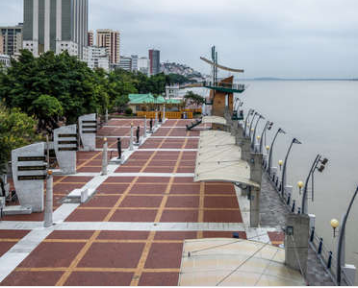 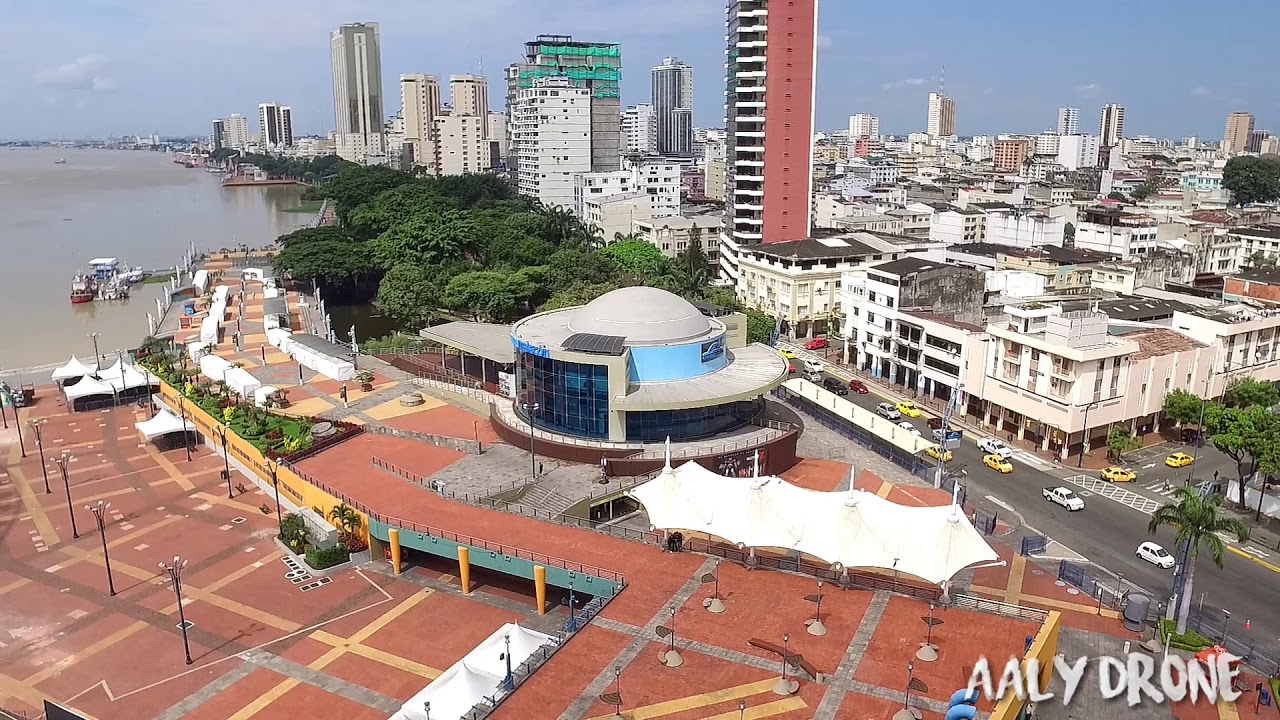 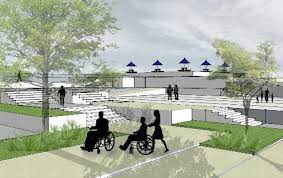 Figura 2 Muestra de espacio y carpas para actividades de arteNota: Tomado de Malecón 2000Como se observa en la figura 2, este es el mejor espacio, en el que las personas de la tercera edad, tendrán un hermoso paisaje de la isla Santay y además los contrastes modernos de los edificios. El espacio puede ser adecuado con sombrillas o carpas de lona rígida como las que actualmente ya cuentan en algunos sitios del malecón, lo especial de ellas, es que son altas, permite la sombra y la luminosidad del día, además de refrescar, no obstaculiza con la visión.MetodologíaEl estudio se diseñó con un enfoque mixto, a través del uso de encuestas para la parte cuantitativa y con entrevistas para la cualitativa. El corte de la investigación fue transversal entre los meses de enero y mayo del 2021. La metodología utilizada en esta investigación tuvo dos fases, la primera es netamente descriptiva y la segunda correlacional, en la primera usa el método deductivo, que según Andrade et al. (2018), estos parten de conocimientos generales para luego tener razonamientos individuales o definidos, en este caso, de las dimensiones aplicadas en la tabla de operacionalización. Los resultados son descritos y analizados en la discusión del documento.Para la encuesta se utilizaron las variables de forma categórica escalar (cuestionario de 4 preguntas para cada una de las variables con sus respectivas dimensiones), según la metodología de Likert, las personas encuestadas fueron seleccionadas por ser parte del grupo etario de adultos mayores que residen en la ciudad de Guayaquil, específicamente del Hogar de Ancianos Corazón de Jesús que reportan un total de 350 adultos mayores con lo que se calculó una muestra de 184 encuestados, 51,09% mujeres y 48,91% de ellos hombres. El análisis de confiabilidad del instrumento Alfa de Cronbach alcanzó al 92,7%, lo que valida lo actuado en el mismo.La segunda etapa, a partir de los datos de la tabulación, se hace un análisis correlacional, de donde se obtiene los grados de implicación de la variable independiente, sobre la dependiente. Las variables se las calculó a través de las siguientes fórmulas:Ecuación  Cálculo de las variables Fuente: Elaboración propiaLas dimensiones se operacionalizaron (ver tabla 1) con las preguntas de la encuesta y con ellas las hipótesis de la investigación, que serán comprobadas o rechazadas en el análisis correlacional.Tabla  Operacionalización de las variables de estudioFuente: Elaboración propiaResultadosLos primeros resultados obtenidos son los descriptivos, que se resumen en las siguientes tablas:Tabla  Estudio descriptivo V.I.Fuente: Datos de la tabulación en SPSSEstas son las preguntas con escala de interés del adulto mayorTabla  Estudio descriptivo V.D.Fuente: Datos de la tabulación en SPSSPara hacer la descripción de estos resultados, se utilizará el método Top Two Box de la escala de Likert, el cual indica que los datos de las dos casillas (muy de acuerdo y de acuerdo) más altas de las categorías son una aceptación a la pregunta, así mismo las dos inferiores indican un rechazo.La pregunta de que, si ¿Es interesante para usted, un parque adaptado para aprender a dibujar o pintar ?, el 45% respondió de forma positiva y el 28% de forma negativa, 26% fueron indiferentes. Lo que indica que hay una aceptación mediana.Al preguntar si ¿Le es interesante aprender a dibujar y pintar en el Malecón 2000? 74% aprobó esta idea, 17% fueron indiferentes y 10% rechaza la idea. Lo que indica una aceptación importante a la pregunta.En la pregunta de que, si ¿Sería útil en su vida una actividad como el aprendizaje de las artes plásticas?, el 56% aceptaron esta pregunta, 17% fueron indiferentes y 27% rechazaron la idea. Lo que indica que medianamente fue aprobada la idea.Al preguntar si ¿Le gustaría aprender a utilizar las artes plásticas?, 75% aceptó positivamente esta idea, 12% fue indiferente y 13% fue negativa hacia a ella, lo que se podría decir es que tiene un aceptación importante.En cuanto a si ¿Desearía acceder a un taller en dónde se le enseñe a pintar y dibujar? 76% contestó de forma positiva y 15% de forma negativa, la indiferencia alcanzó el 9%, lo que indica que el resultados es bastante interesante.Si le ayudaría un curso de artes plásticas a dar tranquilidad a su vida, el 57% respondió de forma positiva y el 36% contestó de forma negativa, lo que deja una mediana aceptación a la pregunta.Si se considera que este tipo de talleres ayudará a incrementar su creatividad, el 54% aceptó la premisa, el 29% la rechazó, pero el 18% fue indiferente, lo que indica una aceptación mediana a la pregunta.Finalmente, en el estudio descriptivo, se preguntó que si se podrá sentir confort luego de aprender las artes pláticas, el 44% aceptó esta idea, el 25% fue indiferente y el 32% rechazó lo planteado, por lo que se puede decir que  la aceptación es baja.  Para poder comprobar si las hipótesis planteadas se afirman o rechazan, se hizo un resumen de contraste de hipótesis y se encontró que todas las hipótesis nulas se rechazaban, por lo tanto el estudio descriptivo contempla que a pesar de que algunas respuestas eran medianamente importantes, su contraste con las otras preguntas permite aceptar las hipótesis planteadas. La opción nueve de la figura 3, demostraría la aprobación de la hipótesis general,  de que: existe impacto de las artes plásticas practicadas en espacios abiertos en la mejora de la calidad de vida de adultos mayores de la ciudad de Guayaquil, pero para descubrir el nivel se hace el análisis de correlación.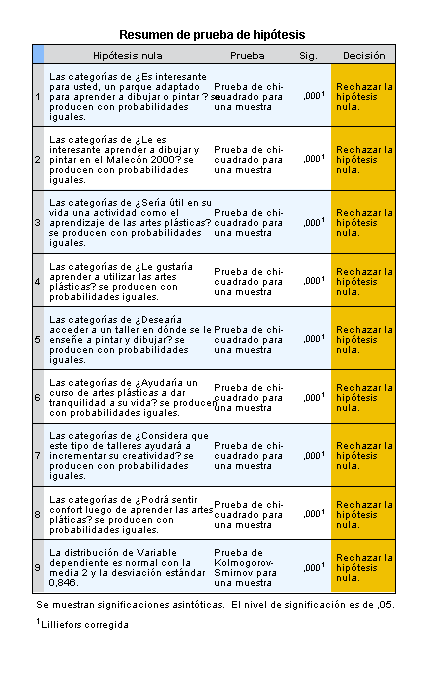 Figura 3 Resumen de contraste de hipótesisFuente: Datos de la tabulación en SPSSUna vez obtenidos los datos cualitativos del estudio, se hizo una prueba de Kolmogorov-Smirnov para una muestra y se encontró que el estudio es no paramétrico, pues la significancia asintótica de ambas variables es menor al alfa (0,05), como se observa en la tabla 3, por lo tanto, el tipo de correlación para este estudio debió ser la de Rho de Spearman.Tabla 4 Prueba de Kolmogorov-Smirnov para una muestraFuente: Datos de la tabulación en SPSSEn la prueba de Kolmogorov-Smirnov para una muestra, se observa que las desviaciones estándar de ambas muestras son menores a 1, y este resultado implica que la dispersión es mínima por lo tanto la correlación es positiva, como se demuestra en la siguiente figura: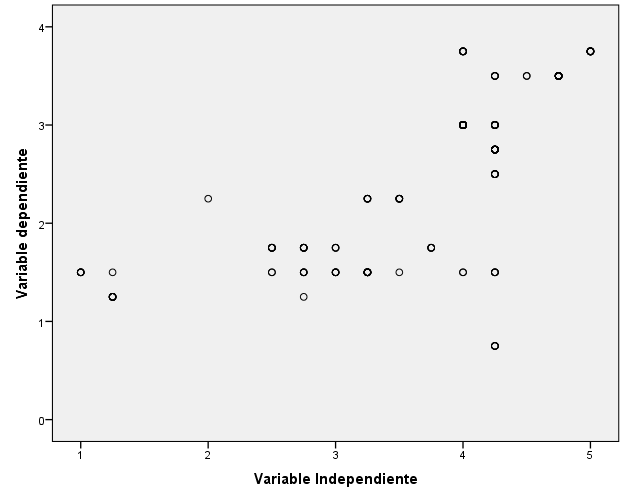 Figura 4 Dispersión de los datos a través de la desviación estándarTabla 5 CorrelacionesPara corroborar la prueba de Kolmogorov-Smirnov y encontrar el grado de afectación de una variable con otra, se hizo el análisis de la correlación, que se interpreta de la siguiente manera: Las artes plásticas practicadas en espacios abiertos impacta en el 72,10% en la mejora de la calidad de vida de los adultos mayores de la ciudad de Guayaquil que decidan hacer un taller de artes plásticas, al aire libre en el parque Malecón 2000.Discusión Los resultados encontrados fueron contundentes, pues todos sus resultados fueron demostrados de forma estadística, en primer lugar la idealización de que un taller al aire libre, en un parque, en este caso, escogido el Malecón 2000 de la ciudad de Guayaquil, es eficiente según las personas mayores, los sujetos de estudio, y creen además que mejorará su nivel de vida en más del 70% de ellos, lo que se aprecia en sus respuestas de las preguntas que se hicieron sobre aprender a dibujar en el sitio sugerido, el interés por aprender las artes plásticas  y que ingresaría al taller a aprender, lo que menos gustó fue esta actividad tranquilizaría su vida, pero su análisis correlacional y los contraste de la hipótesis dice que esto se compensa con la creatividad obtenida, el aprendizaje y el confort de hacer el taller.ConclusionesDe acuerdo al objetivo planteado de definir la literatura que contemple las artes plásticas, que incluyan la técnica de pintura de acuarela y temperas, y dibujo aplicado al adulto mayor, se concluye que la investigación científica demuestra que la participación en programas de artes participativos desafiantes tiene un efecto positivo en la salud física, la salud mental y el funcionamiento social de los adultos mayores, independientemente de su capacidad. Las organizaciones que ofrecen programas de artes participativos para adultos mayores descubrirán una mayor demanda de programas de aprendizaje permanente intelectualmente desafiantes; mayor competencia de las otras actividades que llenan la vida de los adultos ocupados; mayor interés en los programas de arte que superan las diferencias culturales y de comunicación; y mayor enfoque en adaptar las actividades y el diseño de instrucción a los intereses y capacidades de los participantes. Las artes contribuyen a comunicar, construir un sentido de identidad, preservar o restaurar el capital social y fortalecer las redes sociales en las comunidades.  Las artes ayudan a crear comunidades amigables para las personas mayores en las que los adultos mayores pueden prosperar y funcionar y, por lo tanto, disfrutar de estos ambientes. Los programas de arte y envejecimiento contribuyen al desarrollo cultural de las comunidades. En cuanto al segundo objetivo de establecer la aceptación de las actividades artísticas específicas para adultos mayores, se encontró que los programas de artes y senectud son programas de artes comunitarios en los que el significado cultural, la expresión y la creatividad residen en los participantes. Las artes pueden afectar el desarrollo cultural de la comunidad (cambio de cultura), pero principalmente se definen los ambientes externos como parte de una mejor en la calidad de vida de ellos. Se concluye finalmente que de acuerdo con el objetivo de interpretar el impacto que produce las actividades artísticas en un parque, sobre la calidad de vida del adulto mayor, la idealización de que un taller al aire libre, es interesante según las personas mayores y mejorará su nivel de vida en más del 70% de ellos, lo positivo que se aprecia en sus respuestas en cuanto a aprender a dibujar en el sitio sugerido, el interés por aprender las artes plásticas  y que ingresarían al taller a aprender; lo que menos gustó fue esta actividad tranquilizaría su vida, pero su análisis correlacional y los contraste de la hipótesis dicen que esto se compensa con la creatividad obtenida, el aprendizaje y el confort de hacer el taller.RecomendacionesProponer en la Universidad San Gregorio, un programa de inclusión artística al aire libre por los departamentos de vinculación con la comunidad y prácticas profesionales. La creación de actividades artísticas plásticas, sea fomentada ya que puede diseñarse como una intervención de salud centrada en el paciente para los adultos mayores.Mostrar el trabajo de las personas mayores como un componente muy importante de un proyecto exitoso y comprometido con la comunidad. Esto es una sentido pertenencia y de aceptación de esta técnica por parte de amigos, familiares, cuidadores, financiadores, socios del proyecto y el público en general cuando experimentan las vivencias del trabajo realizado por los adultos mayores.  Muchas personas mayores sienten que a través de este proceso de exhibir su trabajo, no sólo están contribuyendo a su comunidad, sino que también están cambiando la forma en que la comunidad entiende a las personas mayores y la senectud.Referencias bibliográficasAda, S. (2019). Creación de masa crítica en la educación en gestión cultural: Aprendizaje de un programa de gestión artística y cultural en Turquía. Arts and Humanities in Higher Education, 18(2-3), 159-177. https://doi.org/10.1177/1474022218824556Andrade, F., Alejo, O. J., & Armendáriz, C. R. (2018). Método inductivo y su refutación deductista. Conrado, 14(63), 117-122.Arévalo, D. X., Game, C. I., Padilla, C. P., & Wong, N. I. (2020). Predictores de Satisfacción con la Calidad de Vida en Adultos Mayores de Ecuador. Revista ESPACIOS, 41(12). http://revistaespacios.com/a20v41n12/20411210.htmlBeauchet, O., Bastien, T., Mittelman, M., Hayashi, Y., & Hau Yan Ho, A. (2020). Actividad participativa basada en el arte, adultos mayores que viven en la comunidad y cambios en el estado de salud: Resultados de un estudio prospectivo y longitudinal de un solo brazo, pre-post intervención. Maturitas, 134, 8-14. https://doi.org/10.1016/j.maturitas.2020.01.006Berkley, A. S., Carter, P. A., Yoder, L. H., Acton, G., & Holahan, C. K. (2020). Los efectos del insomnio en la calidad de vida y el funcionamiento diario de los adultos mayores: Un estudio de métodos mixtos. Geriatric Nursing, 41(6), 832-838. https://doi.org/10.1016/j.gerinurse.2020.05.008Bustamante, M. A., Lapo, M. del C., Torres, J. D., & Camino, S. M. (2017). Factores Socioeconómicos de la Calidad de Vida de los Adultos Mayores en la Provincia de Guayas, Ecuador. Información tecnológica, 28(5), 165-176. https://doi.org/10.4067/S0718-07642017000500017Cacciata, M., Stromberg, A., Lee, J.-A., Sorkin, D., Lombardo, D., Clancy, S., Nyamathi, A., & Evangelista, L. S. (2019). Efecto del exergaming sobre la calidad de vida relacionada con la salud en adultos mayores: Una revisión sistemática. International Journal of Nursing Studies, 93, 30-40. https://doi.org/10.1016/j.ijnurstu.2019.01.010Carmona, M. (2019). Principios para el diseño de espacios públicos, planificación para mejorar. URBAN DESIGN International, 24(1), 47-59. https://doi.org/10.1057/s41289-018-0070-3Chong, J., Rana, S., & Ojal, M. (2020). Los espacios públicos como un recurso invaluable para lograr ciudades y comunidades saludables y más equitativas. The Journal of Public Space, 5(3), 227-232. https://doi.org/10.32891/jps.v5i3.1415Choo, Y. T., Jiang, Y., Hong, J., & Wang, W. (2020). Eficacia del Tai Chi en la calidad de vida, los síntomas depresivos y la función física entre los adultos mayores con enfermedades crónicas que viven en la comunidad: Una revisión sistemática y un metanálisis. International Journal of Nursing Studies, 111, 103737. https://doi.org/10.1016/j.ijnurstu.2020.103737Conadis. (2017). Agenda Nacional de Discapacidades. https://drive.google.com/file/d/1qjqDxjHUXa4G5jxAGdDqEqBx07bOBlaA/view?usp=embed_facebookDenis, A. B. (2018). El arte pictórico como terapia en la tercera edad, calidad de vida. http://localhost:8080/xmlui/handle/123456789/147DeVereaux, C. (2018). Arts and Cultural Management: Sense and Sensibilities in the State of the Field. Routledge.Elewa, A. K. A. (2019). Espacios públicos flexibles a través de intervenciones espaciales urbanas, hacia ciudades resilientes. European Journal of Sustainable Development, 8(4), 152-152. https://doi.org/10.14207/ejsd.2019.v8n4p152Fernández, S. (2019). El arte en la tercera edad. Nuevo modelo de intervención logopédica. https://uvadoc.uva.es/handle/10324/36974Garcia, R. S., Baeza, C., & Escobedo, P. S. (2020). Expresiones artísticas y creatividad en personas de la tercera edad. Linguagens nas artes, 1(1), 80-92.Gouw, V. X. H., Jiang, Y., Seah, B., He, H., Hong, J., & Wang, W. (2019). Effectiveness of internal Qigong on quality of life, depressive symptoms and self-efficacy among community-dwelling older adults with chronic disease: A systematic review and meta-analysis. International Journal of Nursing Studies, 99, 103378. https://doi.org/10.1016/j.ijnurstu.2019.06.009Green, A. (2020). Arte australiano en silos: Creación de espacios creativos en comunidades regionales. Journal of Place Management and Development, 14(2), 239-255. https://doi.org/10.1108/JPMD-11-2019-0101Groessl, E. J., Kaplan, R. M., Rejeski, W. J., Katula, J. A., Glynn, N. W., King, A. C., Anton, S. D., Walkup, M., Lu, C.-J., Reid, K., Spring, B., & Pahor, M. (2019). Impacto de la actividad física y el rendimiento en la calidad de vida a largo plazo de los adultos mayores con riesgo de discapacidad motora grave. American Journal of Preventive Medicine, 56(1), 141-146. https://doi.org/10.1016/j.amepre.2018.09.006Haeyen, S., & Hinz, L. (2020). The first 15 min in art therapy: Painting a picture from the past. The Arts in Psychotherapy, 71, 101718. https://doi.org/10.1016/j.aip.2020.101718Havlick, D. G., Cerveny, L. K., & Derrien, M. M. (2021). Therapeutic landscapes, outdoor programs for veterans, and public lands. Social Science & Medicine, 268, 113540. https://doi.org/10.1016/j.socscimed.2020.113540Hawkes, E., Heintz, H., Forester, B., & Vahia, I. (2019). Grupo de psicoterapia de arte basado en mindfulness para adultos mayores que utilizan herramientas digitales. The American Journal of Geriatric Psychiatry, 27(3, Supplement), S172. https://doi.org/10.1016/j.jagp.2019.01.083Hwang, A.-C., Lee, W.-J., Peng, L.-N., Liu, L.-K., Lin, M.-H., Loh, C.-H., & Chen, L.-K. (2020). Composición corporal y calidad de vida desfavorables entre los adultos mayores y de mediana edad que viven en la comunidad: ¿Qué es lo que realmente importa? Maturitas, 140, 34-40. https://doi.org/10.1016/j.maturitas.2020.05.024Kim, K. S., Kwekkeboom, K. L., Roberts, T., & Ward, E. (2021). Características biopsicosociales asociadas con la participación en la creación de arte entre los adultos mayores. Geriatric Nursing, 42(3), 727-733. https://doi.org/10.1016/j.gerinurse.2021.03.011Lavey-Khan, S., & Reddick, D. (2020). Pintar juntos: Un grupo de terapia artística diádica entre padres e hijos. The Arts in Psychotherapy, 70, 101687. https://doi.org/10.1016/j.aip.2020.101687Li, C.-L., Chang, H.-Y., & Stanaway, F. F. (2020). Efectos combinados del estado de fragilidad y el deterioro cognitivo sobre la calidad de vida relacionada con la salud entre los adultos mayores que viven en la comunidad. Archives of Gerontology and Geriatrics, 87, 103999. https://doi.org/10.1016/j.archger.2019.103999Lizarazo, M. A., & Lozada, L. F. (2018). Revisión del estado del arte para la conformación de una red de apoyo social y familiar enfocado en el adulto mayor. https://repositorio.udes.edu.co/handle/001/707Mandeli, K. (2019). Public space and the challenge of urban transformation in cities of emerging economies: Jeddah case study. Cities, 95, 102409. https://doi.org/10.1016/j.cities.2019.102409Mangione, G. (2019). Gestión artística y cultural: Fuentes fundamentales. The Journal of Arts Management, Law, and Society, 49(1), 104-106. https://doi.org/10.1080/10632921.2018.1517065Moraga, C. J. A. (2020). MATERIALES Y TÉCNICAS DE ARTETERAPIA PARA DESARROLLAR LAS HABILIDADES COGNITIVAS DEL ADULTO MAYOR CON TRASTORNO NEUROCOGNITIVO DEBIDO A ALZHEIMER EN UN ESTUDIO DE CASO. 251.Moreira, N. B., da Silva, L. P., & Rodacki, A. L. F. (2020). Aquatic exercise improves functional capacity, perceptual aspects, and quality of life in older adults with musculoskeletal disorders and risk of falling: A randomized controlled trial. Experimental Gerontology, 142, 111135. https://doi.org/10.1016/j.exger.2020.111135Moreno, D. S. (2018). PRÁCTICA ARTÍSTICA COMO REIVINDICACIÓN SOCIAL EN LA INFANCIA Y LA TERCERA EDAD: Comportamiento y reflexión ante la creación de prácticas artísticas colectivas/comunitarias. Tercio Creciente. https://doi.org/10.17561/rtc.n14.9Mosquera, J. P. (2020). Acompañamiento psicosocial a adultos mayores o de la tercera edad. https://dspace.tdea.edu.co/handle/tdea/863ONU. (2021). Sustainable Development Goals | United Nations Development Programme. UNDP. https://www.undp.org/sustainable-development-goalsPerry, M., Cotes, L., Horton, B., Kunac, R., Snell, I., Taylor, B., Wright, A., & Devan, H. (2021). «Atractivo» pero no necesariamente un «espacio diseñado para mí»: Experiencias de uso de parques urbanos por adultos mayores con discapacidad. International Journal of Environmental Research and Public Health, 18(2), 552. https://doi.org/10.3390/ijerph18020552Pivaral, M. I. L. (2020). Centro de atención a personas de la tercera edad para el municipio de Quetzaltepeque, Chiquimula, Guatemala. [Other, Universidad de San Carlos de Guatemala]. http://www.repositorio.usac.edu.gt/15038/Rose, E., & Lonsdale, S. (2016). Lugar de pintura: Reimaginando paisajes para el bienestar subjetivo de las personas mayores. Health & Place, 40, 58-65. https://doi.org/10.1016/j.healthplace.2016.05.002Roswiyani, R., Kwakkenbos, L., Spijker, J., & Witteman, C. L. M. (2019). La eficacia de combinar actividades de artes visuales y ejercicio físico para adultos mayores sobre el bienestar o la calidad de vida y el estado de ánimo: Una revisión de alcance. Journal of Applied Gerontology, 38(12), 1784-1804. https://doi.org/10.1177/0733464817743332Sahakian, M., Anantharaman, M., Giulio, A. D., Saloma, C., Zhang, D., Khanna, R., Narasimalu, S., Favis, A. M., Alfiler, C. A., Narayanan, S., Gao, X., & Li, C. (2020). Green public spaces in the cities of South and Southeast Asia. The Journal of Public Space, 5(2), 89-110. https://doi.org/10.32891/jps.v5i2.1286Santana, N. del R., Porcel, A. M., Botello, A., & Barrientos, S. (2020). Instrumentos para medir la calidad de vida en adultos mayores institucionalizados: Revisión sistemática. Geriatric Nursing, 41(4), 445-462. https://doi.org/10.1016/j.gerinurse.2020.01.018Vela, K. M., & Silva, J. L. (2020). Análisis de los espacios culturales para brindar la propuesta de un Centro Cultural que contribuya a la recuperación del Arte y Folklore de San Martín. Universidad Nacional de San Martín - Tarapoto. http://repositorio.unsm.edu.pe/handle/11458/3730Vich, G., Delclòs-Alió, X., Maciejewska, M., Marquet, O., Schipperijn, J., & Miralles-Guasch, C. (2021). Contribución de las visitas al parque a los niveles diarios de actividad física entre los adultos mayores: Evidencia usando GPS y datos de acelerometría. Urban Forestry & Urban Greening, 63, 127225. https://doi.org/10.1016/j.ufug.2021.127225Yan, Y., Lin, R., Zhou, Y., Luo, Y., Cai, Z., Zhu, K., & Li, H. (2021). Efectos de la terapia de artes expresivas en adultos mayores con deterioro cognitivo leve: Un estudio piloto. Geriatric Nursing, 42(1), 129-136. https://doi.org/10.1016/j.gerinurse.2020.11.011Yen, H.-Y., & Lin, L.-J. (2018). Calidad de vida en adultos mayores: Beneficios de la participación productiva en la actividad física. Journal of Exercise Science & Fitness, 16(2), 49-54. https://doi.org/10.1016/j.jesf.2018.06.001Anexos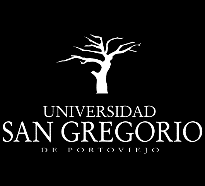 INSTRUMENTO  DE INVESTIGACIÓN¡Gracias por su aporte!VariableDimensiónPregunta investigaciónCategoríaHipótesis particularHipótesis nulaIndependiente: artes plásticas practicadas en espacios abiertos Aprendizaje¿Es interesante para usted, un parque adaptado para aprender a dibujar o pintar?1. Nada interesante
5. Muy interesanteEs interesante para el adulto mayor, un parque adaptado para aprender a dibujar o pintar No es interesante para el adulto mayor, un parque adaptado para aprender a dibujar o pintar Independiente: artes plásticas practicadas en espacios abiertos Oportunidad¿Le es interesante aprender a dibujar y pintar en el Malecón 2000?1. Nada interesante
5. Muy interesanteEs interesante aprender a dibujar y pintar en el Malecón 2000No es interesante aprender a dibujar y pintar en el Malecón 2000Independiente: artes plásticas practicadas en espacios abiertos Utilidad¿Sería útil en su vida una actividad como el aprendizaje de las artes plásticas?1. Nada interesante
5. Muy interesanteEs útil en su vida una actividad como el aprendizaje de las artes plásticasNo es útil en su vida una actividad como el aprendizaje de las artes plásticasIndependiente: artes plásticas practicadas en espacios abiertos Aceptación¿Le gustaría aprender a utilizar las artes plásticas?1. Muy desacuerdo
5. Muy de acuerdoLe gustaría aprender a utilizar las artes plásticasNo le gustaría aprender a utilizar las artes plásticasDependiente: mejora de la calidad de vidaInterés¿Desearía acceder a un taller en dónde se le enseñe a pintar y dibujar?1. Muy desacuerdo
5. Muy de acuerdoDesearía acceder a un taller en dónde se le enseñe a pintar y dibujarNo desearía acceder a un taller en dónde se le enseñe a pintar y dibujarDependiente: mejora de la calidad de vidaAporte vivencial¿Ayudaría un curso de artes plásticas a dar tranquilidad a su vida?1. Muy desacuerdo
5. Muy de acuerdoCree que ayudaría un curso de artes plásticas a dar tranquilidad a su vidaNo cree que ayudaría un curso de artes plásticas a dar tranquilidad a su vidaDependiente: mejora de la calidad de vidaCreatividad¿Considera que este tipo de talleres ayudará a incrementar su creatividad?1. Muy desacuerdo
5. Muy de acuerdoConsidera que este tipo de talleres ayudará a incrementar su creatividadNo considera que este tipo de talleres ayudará a incrementar su creatividadDependiente: mejora de la calidad de vidaConfort¿Podrá sentir confort luego de aprender las artes pláticas?1. Muy desacuerdo
5. Muy de acuerdoPodrá sentir confort luego de aprender las artes pláticasNo podrá sentir confort luego de aprender las artes pláticasPreguntas de encuestaNada interesantePoco interesanteIndiferenteInteresanteMuy interesante¿Es interesante para usted, un parque adaptado para aprender a dibujar o pintar?17%11%26%36%9%¿Le es interesante aprender a dibujar y pintar en el Malecón 2000?6%4%17%47%27%¿Sería útil en su vida una actividad como el aprendizaje de las artes plásticas?9%18%17%35%21%Preguntas de encuestaMuy desacuerdoDesacuerdoIndiferenteDe acuerdoMuy de acuerdo¿Le gustaría aprender a utilizar las artes plásticas?12%1%12%26%49%¿Desearía acceder a un taller en dónde se le enseñe a pintar y dibujar?12%3%9%34%42%¿Ayudaría un curso de artes plásticas a dar tranquilidad a su vida?5%31%7%36%21%¿Considera que este tipo de talleres ayudará a incrementar su creatividad?9%20%18%45%9%¿Podrá sentir confort luego de aprender las artes pláticas?3%29%25%23%21%Variable IndependienteVariable dependienteNN184184Parámetros normales a,bMedia3,712,48Parámetros normales a,bDesviación estándar,965,846Máximas diferencias extremasAbsoluta,242,170Máximas diferencias extremasPositivo,136,170Máximas diferencias extremasNegativo-,242-,163Estadístico de pruebaEstadístico de prueba,242,170Sig. asintótica (bilateral)Sig. asintótica (bilateral),000c,000ca. La distribución de prueba es normal.a. La distribución de prueba es normal.a. La distribución de prueba es normal.a. La distribución de prueba es normal.b. Se calcula a partir de datos.b. Se calcula a partir de datos.b. Se calcula a partir de datos.b. Se calcula a partir de datos.c. Corrección de significación de Lilliefors.c. Corrección de significación de Lilliefors.c. Corrección de significación de Lilliefors.c. Corrección de significación de Lilliefors.Variable IndependienteVariable dependienteRho de SpearmanVariable IndependienteCoeficiente de correlación1,000,721**Rho de SpearmanVariable IndependienteSig. (bilateral).,000Rho de SpearmanVariable IndependienteN184184Rho de SpearmanVariable dependienteCoeficiente de correlación,721**1,000Rho de SpearmanVariable dependienteSig. (bilateral),000.Rho de SpearmanVariable dependienteN184184**. La correlación es significativa en el nivel 0,01 (2 colas).**. La correlación es significativa en el nivel 0,01 (2 colas).**. La correlación es significativa en el nivel 0,01 (2 colas).**. La correlación es significativa en el nivel 0,01 (2 colas).**. La correlación es significativa en el nivel 0,01 (2 colas).Encuesta dirigida a adultos mayores de la ciudad de Guayaquil, con la intención de escribir un artículo que persigue medir el impacto de las artes plásticas practicadas, en espacios abiertos en la mejora de la calidad de vida de adultos mayores de la ciudad.Preguntas de encuestaNada interesantePoco interesanteIndiferenteInteresanteMuy interesante¿Es interesante para usted, un parque adaptado para aprender a dibujar o pintar?¿Le es interesante aprender a dibujar y pintar en el Malecón 2000?¿Sería útil en su vida una actividad como el aprendizaje de las artes plásticas?Preguntas de encuestaMuy desacuerdoDesacuerdoIndiferenteDe acuerdoMuy de acuerdo¿Le gustaría aprender a utilizar las artes plásticas?¿Desearía acceder a un taller en dónde se le enseñe a pintar y dibujar?¿Ayudaría un curso de artes plásticas a dar tranquilidad a su vida?¿Considera que este tipo de talleres ayudará a incrementar su creatividad?¿Podrá sentir confort luego de aprender las artes pláticas?